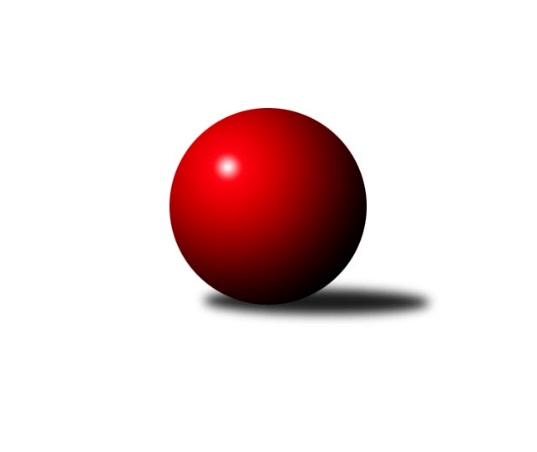 Č.8Ročník 2015/2016	18.5.2024 3. KLM C 2015/2016Statistika 8. kolaTabulka družstev:		družstvo	záp	výh	rem	proh	skore	sety	průměr	body	plné	dorážka	chyby	1.	TJ Sokol Chvalíkovice ˝A˝	8	5	1	2	41.0 : 23.0 	(104.5 : 87.5)	3178	11	2136	1042	30.5	2.	TJ Unie Hlubina ˝A˝	8	4	3	1	39.0 : 25.0 	(105.0 : 87.0)	3046	11	2065	981	32.9	3.	TJ Sokol Bohumín ˝A˝	8	5	0	3	39.0 : 25.0 	(101.5 : 90.5)	3183	10	2131	1052	29	4.	HKK Olomouc ˝B˝	8	5	0	3	37.5 : 26.5 	(106.0 : 86.0)	3160	10	2138	1022	32.8	5.	TJ Jiskra Rýmařov ˝A˝	8	5	0	3	33.0 : 31.0 	(95.5 : 96.5)	3178	10	2157	1021	32.3	6.	KK Zábřeh ˝B˝	8	4	1	3	35.0 : 29.0 	(102.0 : 90.0)	3127	9	2107	1020	37.5	7.	KK Šumperk˝A˝	8	4	0	4	28.0 : 36.0 	(89.5 : 102.5)	3125	8	2102	1023	29.9	8.	TJ Zbrojovka Vsetín ˝A˝	8	3	1	4	31.0 : 33.0 	(92.5 : 99.5)	3155	7	2135	1020	31.1	9.	TJ Tatran Litovel ˝A˝	8	3	1	4	28.5 : 35.5 	(88.5 : 103.5)	3115	7	2099	1016	33.9	10.	TJ Sokol Sedlnice ˝A˝	8	2	1	5	25.0 : 39.0 	(91.5 : 100.5)	3108	5	2125	983	42.6	11.	TJ Sokol Rybník	8	2	0	6	24.0 : 40.0 	(87.5 : 104.5)	3125	4	2112	1013	35.5	12.	Sokol Přemyslovice˝A˝	8	2	0	6	23.0 : 41.0 	(88.0 : 104.0)	3104	4	2134	970	40.9Tabulka doma:		družstvo	záp	výh	rem	proh	skore	sety	průměr	body	maximum	minimum	1.	TJ Sokol Chvalíkovice ˝A˝	4	4	0	0	26.0 : 6.0 	(65.0 : 31.0)	3294	8	3420	3173	2.	TJ Unie Hlubina ˝A˝	5	3	2	0	27.0 : 13.0 	(70.5 : 49.5)	3085	8	3148	3025	3.	TJ Jiskra Rýmařov ˝A˝	5	4	0	1	25.0 : 15.0 	(65.0 : 55.0)	3251	8	3358	3141	4.	HKK Olomouc ˝B˝	3	3	0	0	19.0 : 5.0 	(46.5 : 25.5)	3283	6	3346	3225	5.	KK Zábřeh ˝B˝	3	3	0	0	19.0 : 5.0 	(46.0 : 26.0)	3186	6	3268	3097	6.	KK Šumperk˝A˝	3	3	0	0	18.0 : 6.0 	(42.0 : 30.0)	3177	6	3215	3157	7.	TJ Sokol Bohumín ˝A˝	5	3	0	2	25.0 : 15.0 	(68.0 : 52.0)	3056	6	3117	3035	8.	TJ Zbrojovka Vsetín ˝A˝	3	2	1	0	16.0 : 8.0 	(39.5 : 32.5)	3123	5	3174	3060	9.	TJ Sokol Rybník	5	2	0	3	18.0 : 22.0 	(60.0 : 60.0)	3381	4	3426	3309	10.	TJ Tatran Litovel ˝A˝	4	1	1	2	14.5 : 17.5 	(46.5 : 49.5)	3094	3	3112	3085	11.	TJ Sokol Sedlnice ˝A˝	4	1	0	3	12.0 : 20.0 	(45.5 : 50.5)	3146	2	3246	3072	12.	Sokol Přemyslovice˝A˝	4	1	0	3	12.0 : 20.0 	(43.5 : 52.5)	3092	2	3125	3048Tabulka venku:		družstvo	záp	výh	rem	proh	skore	sety	průměr	body	maximum	minimum	1.	TJ Sokol Bohumín ˝A˝	3	2	0	1	14.0 : 10.0 	(33.5 : 38.5)	3225	4	3259	3168	2.	TJ Tatran Litovel ˝A˝	4	2	0	2	14.0 : 18.0 	(42.0 : 54.0)	3121	4	3227	3069	3.	HKK Olomouc ˝B˝	5	2	0	3	18.5 : 21.5 	(59.5 : 60.5)	3135	4	3247	2987	4.	TJ Unie Hlubina ˝A˝	3	1	1	1	12.0 : 12.0 	(34.5 : 37.5)	3027	3	3077	2985	5.	TJ Sokol Chvalíkovice ˝A˝	4	1	1	2	15.0 : 17.0 	(39.5 : 56.5)	3149	3	3396	2916	6.	TJ Sokol Sedlnice ˝A˝	4	1	1	2	13.0 : 19.0 	(46.0 : 50.0)	3099	3	3343	2938	7.	KK Zábřeh ˝B˝	5	1	1	3	16.0 : 24.0 	(56.0 : 64.0)	3116	3	3267	2969	8.	TJ Jiskra Rýmařov ˝A˝	3	1	0	2	8.0 : 16.0 	(30.5 : 41.5)	3153	2	3433	2951	9.	Sokol Přemyslovice˝A˝	4	1	0	3	11.0 : 21.0 	(44.5 : 51.5)	3096	2	3227	3035	10.	TJ Zbrojovka Vsetín ˝A˝	5	1	0	4	15.0 : 25.0 	(53.0 : 67.0)	3161	2	3417	3006	11.	KK Šumperk˝A˝	5	1	0	4	10.0 : 30.0 	(47.5 : 72.5)	3114	2	3231	2889	12.	TJ Sokol Rybník	3	0	0	3	6.0 : 18.0 	(27.5 : 44.5)	3039	0	3054	3013Tabulka podzimní části:		družstvo	záp	výh	rem	proh	skore	sety	průměr	body	doma	venku	1.	TJ Sokol Chvalíkovice ˝A˝	8	5	1	2	41.0 : 23.0 	(104.5 : 87.5)	3178	11 	4 	0 	0 	1 	1 	2	2.	TJ Unie Hlubina ˝A˝	8	4	3	1	39.0 : 25.0 	(105.0 : 87.0)	3046	11 	3 	2 	0 	1 	1 	1	3.	TJ Sokol Bohumín ˝A˝	8	5	0	3	39.0 : 25.0 	(101.5 : 90.5)	3183	10 	3 	0 	2 	2 	0 	1	4.	HKK Olomouc ˝B˝	8	5	0	3	37.5 : 26.5 	(106.0 : 86.0)	3160	10 	3 	0 	0 	2 	0 	3	5.	TJ Jiskra Rýmařov ˝A˝	8	5	0	3	33.0 : 31.0 	(95.5 : 96.5)	3178	10 	4 	0 	1 	1 	0 	2	6.	KK Zábřeh ˝B˝	8	4	1	3	35.0 : 29.0 	(102.0 : 90.0)	3127	9 	3 	0 	0 	1 	1 	3	7.	KK Šumperk˝A˝	8	4	0	4	28.0 : 36.0 	(89.5 : 102.5)	3125	8 	3 	0 	0 	1 	0 	4	8.	TJ Zbrojovka Vsetín ˝A˝	8	3	1	4	31.0 : 33.0 	(92.5 : 99.5)	3155	7 	2 	1 	0 	1 	0 	4	9.	TJ Tatran Litovel ˝A˝	8	3	1	4	28.5 : 35.5 	(88.5 : 103.5)	3115	7 	1 	1 	2 	2 	0 	2	10.	TJ Sokol Sedlnice ˝A˝	8	2	1	5	25.0 : 39.0 	(91.5 : 100.5)	3108	5 	1 	0 	3 	1 	1 	2	11.	TJ Sokol Rybník	8	2	0	6	24.0 : 40.0 	(87.5 : 104.5)	3125	4 	2 	0 	3 	0 	0 	3	12.	Sokol Přemyslovice˝A˝	8	2	0	6	23.0 : 41.0 	(88.0 : 104.0)	3104	4 	1 	0 	3 	1 	0 	3Tabulka jarní části:		družstvo	záp	výh	rem	proh	skore	sety	průměr	body	doma	venku	1.	TJ Jiskra Rýmařov ˝A˝	0	0	0	0	0.0 : 0.0 	(0.0 : 0.0)	0	0 	0 	0 	0 	0 	0 	0 	2.	TJ Zbrojovka Vsetín ˝A˝	0	0	0	0	0.0 : 0.0 	(0.0 : 0.0)	0	0 	0 	0 	0 	0 	0 	0 	3.	KK Šumperk˝A˝	0	0	0	0	0.0 : 0.0 	(0.0 : 0.0)	0	0 	0 	0 	0 	0 	0 	0 	4.	Sokol Přemyslovice˝A˝	0	0	0	0	0.0 : 0.0 	(0.0 : 0.0)	0	0 	0 	0 	0 	0 	0 	0 	5.	TJ Sokol Rybník	0	0	0	0	0.0 : 0.0 	(0.0 : 0.0)	0	0 	0 	0 	0 	0 	0 	0 	6.	KK Zábřeh ˝B˝	0	0	0	0	0.0 : 0.0 	(0.0 : 0.0)	0	0 	0 	0 	0 	0 	0 	0 	7.	HKK Olomouc ˝B˝	0	0	0	0	0.0 : 0.0 	(0.0 : 0.0)	0	0 	0 	0 	0 	0 	0 	0 	8.	TJ Tatran Litovel ˝A˝	0	0	0	0	0.0 : 0.0 	(0.0 : 0.0)	0	0 	0 	0 	0 	0 	0 	0 	9.	TJ Sokol Chvalíkovice ˝A˝	0	0	0	0	0.0 : 0.0 	(0.0 : 0.0)	0	0 	0 	0 	0 	0 	0 	0 	10.	TJ Sokol Bohumín ˝A˝	0	0	0	0	0.0 : 0.0 	(0.0 : 0.0)	0	0 	0 	0 	0 	0 	0 	0 	11.	TJ Unie Hlubina ˝A˝	0	0	0	0	0.0 : 0.0 	(0.0 : 0.0)	0	0 	0 	0 	0 	0 	0 	0 	12.	TJ Sokol Sedlnice ˝A˝	0	0	0	0	0.0 : 0.0 	(0.0 : 0.0)	0	0 	0 	0 	0 	0 	0 	0 Zisk bodů pro družstvo:		jméno hráče	družstvo	body	zápasy	v %	dílčí body	sety	v %	1.	Michal Albrecht 	KK Zábřeh ˝B˝ 	8	/	8	(100%)	26	/	32	(81%)	2.	Jiří Staněk 	TJ Sokol Chvalíkovice ˝A˝ 	8	/	8	(100%)	24	/	32	(75%)	3.	Milan Dědáček 	TJ Jiskra Rýmařov ˝A˝ 	7	/	8	(88%)	23	/	32	(72%)	4.	Fridrich Péli 	TJ Sokol Bohumín ˝A˝ 	7	/	8	(88%)	23	/	32	(72%)	5.	Jan Körner 	KK Zábřeh ˝B˝ 	7	/	8	(88%)	21.5	/	32	(67%)	6.	Eduard Tomek 	Sokol Přemyslovice˝A˝ 	6	/	7	(86%)	16.5	/	28	(59%)	7.	Jaroslav Tezzele 	TJ Jiskra Rýmařov ˝A˝ 	6	/	8	(75%)	21	/	32	(66%)	8.	Petr Basta 	TJ Unie Hlubina ˝A˝ 	6	/	8	(75%)	20	/	32	(63%)	9.	Jiří Čamek 	TJ Tatran Litovel ˝A˝ 	5.5	/	9	(61%)	21.5	/	36	(60%)	10.	Jaromír Hendrych ml. 	HKK Olomouc ˝B˝ 	5	/	5	(100%)	13	/	20	(65%)	11.	Tomáš Műller 	TJ Sokol Rybník 	5	/	6	(83%)	16	/	24	(67%)	12.	Aleš Staněk 	TJ Sokol Chvalíkovice ˝A˝ 	5	/	6	(83%)	16	/	24	(67%)	13.	Ivan Říha 	TJ Zbrojovka Vsetín ˝A˝ 	5	/	6	(83%)	14	/	24	(58%)	14.	Vladimír Valenta 	TJ Sokol Chvalíkovice ˝A˝ 	5	/	7	(71%)	18.5	/	28	(66%)	15.	Kamil Axman 	TJ Tatran Litovel ˝A˝ 	5	/	7	(71%)	17	/	28	(61%)	16.	Pavel Niesyt 	TJ Sokol Bohumín ˝A˝ 	5	/	8	(63%)	21	/	32	(66%)	17.	Milan Janyška 	TJ Sokol Sedlnice ˝A˝ 	5	/	8	(63%)	18	/	32	(56%)	18.	Jaromír Rabenseifner 	KK Šumperk˝A˝ 	5	/	8	(63%)	18	/	32	(56%)	19.	Adam Běláška 	KK Šumperk˝A˝ 	5	/	8	(63%)	18	/	32	(56%)	20.	Ladislav Stárek 	TJ Jiskra Rýmařov ˝A˝ 	5	/	8	(63%)	17	/	32	(53%)	21.	Aleš Kohutek 	TJ Sokol Bohumín ˝A˝ 	4	/	4	(100%)	9	/	16	(56%)	22.	Michal Hejtmánek 	TJ Unie Hlubina ˝A˝ 	4	/	5	(80%)	11.5	/	20	(58%)	23.	Přemysl Žáček 	TJ Unie Hlubina ˝A˝ 	4	/	6	(67%)	15.5	/	24	(65%)	24.	Petr Chodura 	TJ Unie Hlubina ˝A˝ 	4	/	6	(67%)	15	/	24	(63%)	25.	Martin Dolák 	TJ Zbrojovka Vsetín ˝A˝ 	4	/	6	(67%)	14.5	/	24	(60%)	26.	Jaroslav Tobola 	TJ Sokol Sedlnice ˝A˝ 	4	/	6	(67%)	12	/	24	(50%)	27.	Petr Kuttler 	TJ Sokol Bohumín ˝A˝ 	4	/	6	(67%)	11.5	/	24	(48%)	28.	Zdeněk Skala 	TJ Sokol Sedlnice ˝A˝ 	4	/	7	(57%)	17.5	/	28	(63%)	29.	Radek Malíšek 	HKK Olomouc ˝B˝ 	4	/	7	(57%)	17.5	/	28	(63%)	30.	Miroslav Dokoupil 	HKK Olomouc ˝B˝ 	4	/	7	(57%)	17	/	28	(61%)	31.	Pavel Močár 	Sokol Přemyslovice˝A˝ 	4	/	7	(57%)	14	/	28	(50%)	32.	David Hendrych 	TJ Sokol Chvalíkovice ˝A˝ 	4	/	7	(57%)	12	/	28	(43%)	33.	Marek Zapletal 	KK Šumperk˝A˝ 	4	/	8	(50%)	17.5	/	32	(55%)	34.	Břetislav Sobota 	HKK Olomouc ˝B˝ 	4	/	8	(50%)	17	/	32	(53%)	35.	Jakub Hendrych 	TJ Sokol Chvalíkovice ˝A˝ 	4	/	8	(50%)	17	/	32	(53%)	36.	Dušan Říha 	HKK Olomouc ˝B˝ 	4	/	8	(50%)	16.5	/	32	(52%)	37.	Radek Grulich 	Sokol Přemyslovice˝A˝ 	4	/	8	(50%)	16	/	32	(50%)	38.	Theodor Marančák 	TJ Zbrojovka Vsetín ˝A˝ 	3	/	3	(100%)	10	/	12	(83%)	39.	Miroslav Kubík 	TJ Zbrojovka Vsetín ˝A˝ 	3	/	5	(60%)	10	/	20	(50%)	40.	Petr Axman 	TJ Tatran Litovel ˝A˝ 	3	/	5	(60%)	9	/	20	(45%)	41.	Tomáš Herrman 	TJ Sokol Rybník 	3	/	6	(50%)	12.5	/	24	(52%)	42.	Vladimír Kostka 	TJ Sokol Chvalíkovice ˝A˝ 	3	/	6	(50%)	10	/	24	(42%)	43.	Ladislav Janáč 	TJ Jiskra Rýmařov ˝A˝ 	3	/	6	(50%)	10	/	24	(42%)	44.	Ladislav Petr 	TJ Sokol Sedlnice ˝A˝ 	3	/	7	(43%)	16	/	28	(57%)	45.	Martin Juřica 	TJ Sokol Sedlnice ˝A˝ 	3	/	7	(43%)	14	/	28	(50%)	46.	Milan Sekanina 	HKK Olomouc ˝B˝ 	3	/	7	(43%)	12	/	28	(43%)	47.	Roman Honl 	TJ Sokol Bohumín ˝A˝ 	3	/	7	(43%)	12	/	28	(43%)	48.	Miroslav Kolář ml. 	TJ Sokol Rybník 	3	/	7	(43%)	10	/	28	(36%)	49.	Vladimír Konečný 	TJ Unie Hlubina ˝A˝ 	3	/	8	(38%)	15.5	/	32	(48%)	50.	František Oliva 	TJ Unie Hlubina ˝A˝ 	3	/	8	(38%)	15	/	32	(47%)	51.	Miroslav Štěpán 	KK Zábřeh ˝B˝ 	3	/	8	(38%)	14	/	32	(44%)	52.	Zoltán Bagári 	TJ Zbrojovka Vsetín ˝A˝ 	3	/	8	(38%)	14	/	32	(44%)	53.	Lukáš Műller 	TJ Sokol Rybník 	3	/	8	(38%)	14	/	32	(44%)	54.	Jan Zaškolný 	TJ Sokol Bohumín ˝A˝ 	3	/	8	(38%)	12	/	32	(38%)	55.	Vlastimil Bělíček 	TJ Zbrojovka Vsetín ˝A˝ 	2	/	2	(100%)	5	/	8	(63%)	56.	Josef Šrámek 	HKK Olomouc ˝B˝ 	2	/	3	(67%)	6	/	12	(50%)	57.	Martin Vitásek 	KK Zábřeh ˝B˝ 	2	/	3	(67%)	6	/	12	(50%)	58.	Josef Karafiát 	KK Zábřeh ˝B˝ 	2	/	4	(50%)	9	/	16	(56%)	59.	Miroslav Dušek 	TJ Sokol Rybník 	2	/	4	(50%)	9	/	16	(56%)	60.	Miroslav Talášek 	TJ Tatran Litovel ˝A˝ 	2	/	4	(50%)	8.5	/	16	(53%)	61.	Radek Hendrych 	TJ Sokol Chvalíkovice ˝A˝ 	2	/	5	(40%)	7	/	20	(35%)	62.	Zdeněk Peč 	Sokol Přemyslovice˝A˝ 	2	/	6	(33%)	14	/	24	(58%)	63.	Milan Šula 	KK Zábřeh ˝B˝ 	2	/	6	(33%)	13	/	24	(54%)	64.	Tomáš Novosad 	TJ Zbrojovka Vsetín ˝A˝ 	2	/	6	(33%)	11	/	24	(46%)	65.	David Čulík 	TJ Tatran Litovel ˝A˝ 	2	/	6	(33%)	11	/	24	(46%)	66.	Petr Matějka 	KK Šumperk˝A˝ 	2	/	6	(33%)	8	/	24	(33%)	67.	Tomáš Hambálek 	TJ Zbrojovka Vsetín ˝A˝ 	2	/	7	(29%)	12	/	28	(43%)	68.	Jan Vencl 	TJ Sokol Rybník 	2	/	8	(25%)	14.5	/	32	(45%)	69.	Miroslav Smrčka 	KK Šumperk˝A˝ 	2	/	8	(25%)	12	/	32	(38%)	70.	Matouš Krajzinger 	HKK Olomouc ˝B˝ 	1.5	/	2	(75%)	6	/	8	(75%)	71.	Lukáš Modlitba 	TJ Sokol Bohumín ˝A˝ 	1	/	1	(100%)	4	/	4	(100%)	72.	Michal Zatyko 	TJ Unie Hlubina ˝A˝ 	1	/	1	(100%)	3	/	4	(75%)	73.	Tomáš Dražil 	KK Zábřeh ˝B˝ 	1	/	2	(50%)	4.5	/	8	(56%)	74.	Petr Brablec 	TJ Unie Hlubina ˝A˝ 	1	/	3	(33%)	5	/	12	(42%)	75.	Gustav Vojtek 	KK Šumperk˝A˝ 	1	/	4	(25%)	9	/	16	(56%)	76.	Jan Stuchlík 	TJ Sokol Sedlnice ˝A˝ 	1	/	4	(25%)	5	/	16	(31%)	77.	Štefan Dendis 	TJ Sokol Bohumín ˝A˝ 	1	/	5	(20%)	6	/	20	(30%)	78.	Miroslav Ondrouch 	Sokol Přemyslovice˝A˝ 	1	/	6	(17%)	10.5	/	24	(44%)	79.	Jiří Fiala 	TJ Tatran Litovel ˝A˝ 	1	/	6	(17%)	8	/	24	(33%)	80.	Jaroslav Sedlář 	KK Šumperk˝A˝ 	1	/	6	(17%)	7	/	24	(29%)	81.	Jiří Karafiát 	KK Zábřeh ˝B˝ 	1	/	6	(17%)	4	/	24	(17%)	82.	Josef Pilatík 	TJ Jiskra Rýmařov ˝A˝ 	1	/	7	(14%)	10.5	/	28	(38%)	83.	František Baleka 	TJ Tatran Litovel ˝A˝ 	1	/	7	(14%)	8.5	/	28	(30%)	84.	Jiří Kmoníček 	TJ Sokol Rybník 	1	/	7	(14%)	8.5	/	28	(30%)	85.	Jaroslav Heblák 	TJ Jiskra Rýmařov ˝A˝ 	1	/	8	(13%)	12	/	32	(38%)	86.	Jan Sedláček 	Sokol Přemyslovice˝A˝ 	1	/	8	(13%)	9	/	32	(28%)	87.	Rostislav Kletenský 	TJ Sokol Sedlnice ˝A˝ 	0	/	1	(0%)	2	/	4	(50%)	88.	Pavel Dvořák 	Sokol Přemyslovice˝A˝ 	0	/	1	(0%)	2	/	4	(50%)	89.	Jiří Šoupal 	Sokol Přemyslovice˝A˝ 	0	/	1	(0%)	2	/	4	(50%)	90.	Jaroslav Klekner 	TJ Unie Hlubina ˝A˝ 	0	/	1	(0%)	1.5	/	4	(38%)	91.	Martin Kovács 	TJ Zbrojovka Vsetín ˝A˝ 	0	/	1	(0%)	1	/	4	(25%)	92.	Miroslav Plášek 	TJ Zbrojovka Vsetín ˝A˝ 	0	/	1	(0%)	1	/	4	(25%)	93.	Ludvík Vymazal 	TJ Tatran Litovel ˝A˝ 	0	/	1	(0%)	1	/	4	(25%)	94.	Radek Hejtman 	HKK Olomouc ˝B˝ 	0	/	1	(0%)	1	/	4	(25%)	95.	Lukáš Koliba 	TJ Sokol Sedlnice ˝A˝ 	0	/	1	(0%)	0	/	4	(0%)	96.	Miroslav Kašík 	TJ Zbrojovka Vsetín ˝A˝ 	0	/	1	(0%)	0	/	4	(0%)	97.	Štěpán Charník 	TJ Jiskra Rýmařov ˝A˝ 	0	/	1	(0%)	0	/	4	(0%)	98.	Daniel Bělíček 	TJ Zbrojovka Vsetín ˝A˝ 	0	/	1	(0%)	0	/	4	(0%)	99.	Lukáš Vybíral 	Sokol Přemyslovice˝A˝ 	0	/	1	(0%)	0	/	4	(0%)	100.	Mykola Vološčuk 	KK Zábřeh ˝B˝ 	0	/	1	(0%)	0	/	4	(0%)	101.	Vojtěch Jurníček 	Sokol Přemyslovice˝A˝ 	0	/	2	(0%)	1	/	8	(13%)	102.	Jaroslav Chvostek 	TJ Sokol Sedlnice ˝A˝ 	0	/	5	(0%)	4	/	20	(20%)Průměry na kuželnách:		kuželna	průměr	plné	dorážka	chyby	výkon na hráče	1.	TJ Lokomotiva Česká Třebová, 1-4	3375	2273	1101	33.3	(562.5)	2.	HKK Olomouc, 1-8	3230	2222	1007	39.3	(538.4)	3.	KK Jiskra Rýmařov, 1-4	3220	2178	1041	31.4	(536.8)	4.	TJ Opava, 1-4	3210	2165	1045	37.4	(535.1)	5.	TJ Valašské Meziříčí, 1-4	3166	2148	1018	38.5	(527.7)	6.	KK Šumperk, 1-4	3115	2099	1016	24.8	(519.3)	7.	KK Zábřeh, 1-4	3115	2104	1011	38.5	(519.3)	8.	TJ Zbrojovka Vsetín, 1-4	3107	2094	1013	28.0	(518.0)	9.	Sokol Přemyslovice, 1-4	3096	2087	1009	30.6	(516.0)	10.	TJ VOKD Poruba, 1-4	3038	2055	983	35.7	(506.5)	11.	TJ Sokol Bohumín, 1-4	3021	2060	960	38.5	(503.5)Nejlepší výkony na kuželnách:TJ Lokomotiva Česká Třebová, 1-4TJ Jiskra Rýmařov ˝A˝	3433	4. kolo	Ladislav Stárek 	TJ Jiskra Rýmařov ˝A˝	625	4. koloTJ Sokol Rybník	3426	8. kolo	Tomáš Műller 	TJ Sokol Rybník	623	8. koloTJ Sokol Rybník	3419	4. kolo	Aleš Staněk 	TJ Sokol Chvalíkovice ˝A˝	619	1. koloTJ Zbrojovka Vsetín ˝A˝	3417	8. kolo	Jaroslav Tezzele 	TJ Jiskra Rýmařov ˝A˝	613	4. koloTJ Sokol Chvalíkovice ˝A˝	3396	1. kolo	Ivan Říha 	TJ Zbrojovka Vsetín ˝A˝	607	8. koloTJ Sokol Rybník	3378	1. kolo	Theodor Marančák 	TJ Zbrojovka Vsetín ˝A˝	602	8. koloTJ Sokol Rybník	3372	2. kolo	Jiří Staněk 	TJ Sokol Chvalíkovice ˝A˝	602	1. koloTJ Sokol Sedlnice ˝A˝	3343	6. kolo	Tomáš Hambálek 	TJ Zbrojovka Vsetín ˝A˝	602	8. koloTJ Sokol Rybník	3309	6. kolo	Jan Vencl 	TJ Sokol Rybník	602	1. koloTJ Sokol Bohumín ˝A˝	3259	2. kolo	Jan Vencl 	TJ Sokol Rybník	602	8. koloHKK Olomouc, 1-8HKK Olomouc ˝B˝	3346	4. kolo	Michal Albrecht 	KK Zábřeh ˝B˝	590	7. koloHKK Olomouc ˝B˝	3279	7. kolo	Martin Vitásek 	KK Zábřeh ˝B˝	590	7. koloKK Zábřeh ˝B˝	3267	7. kolo	Adam Běláška 	KK Šumperk˝A˝	584	4. koloKK Šumperk˝A˝	3231	4. kolo	Břetislav Sobota 	HKK Olomouc ˝B˝	578	4. koloHKK Olomouc ˝B˝	3225	2. kolo	Břetislav Sobota 	HKK Olomouc ˝B˝	574	2. koloSokol Přemyslovice˝A˝	3035	2. kolo	Milan Sekanina 	HKK Olomouc ˝B˝	566	4. kolo		. kolo	Břetislav Sobota 	HKK Olomouc ˝B˝	564	7. kolo		. kolo	Milan Sekanina 	HKK Olomouc ˝B˝	563	7. kolo		. kolo	Dušan Říha 	HKK Olomouc ˝B˝	558	4. kolo		. kolo	Josef Šrámek 	HKK Olomouc ˝B˝	552	2. koloKK Jiskra Rýmařov, 1-4TJ Jiskra Rýmařov ˝A˝	3358	7. kolo	Milan Dědáček 	TJ Jiskra Rýmařov ˝A˝	612	7. koloTJ Jiskra Rýmařov ˝A˝	3305	3. kolo	Jiří Staněk 	TJ Sokol Chvalíkovice ˝A˝	597	7. koloTJ Jiskra Rýmařov ˝A˝	3239	8. kolo	Milan Dědáček 	TJ Jiskra Rýmařov ˝A˝	590	8. koloSokol Přemyslovice˝A˝	3227	8. kolo	Milan Dědáček 	TJ Jiskra Rýmařov ˝A˝	583	3. koloTJ Tatran Litovel ˝A˝	3227	3. kolo	Ladislav Janáč 	TJ Jiskra Rýmařov ˝A˝	583	3. koloTJ Jiskra Rýmařov ˝A˝	3210	1. kolo	Milan Dědáček 	TJ Jiskra Rýmařov ˝A˝	581	1. koloTJ Sokol Chvalíkovice ˝A˝	3190	7. kolo	Vladimír Valenta 	TJ Sokol Chvalíkovice ˝A˝	569	7. koloTJ Sokol Bohumín ˝A˝	3168	5. kolo	Jan Sedláček 	Sokol Přemyslovice˝A˝	568	8. koloHKK Olomouc ˝B˝	3142	1. kolo	Aleš Staněk 	TJ Sokol Chvalíkovice ˝A˝	565	7. koloTJ Jiskra Rýmařov ˝A˝	3141	5. kolo	Kamil Axman 	TJ Tatran Litovel ˝A˝	564	3. koloTJ Opava, 1-4TJ Sokol Chvalíkovice ˝A˝	3420	4. kolo	Aleš Staněk 	TJ Sokol Chvalíkovice ˝A˝	623	4. koloTJ Sokol Chvalíkovice ˝A˝	3320	8. kolo	Jiří Staněk 	TJ Sokol Chvalíkovice ˝A˝	612	8. koloTJ Sokol Chvalíkovice ˝A˝	3262	2. kolo	Aleš Staněk 	TJ Sokol Chvalíkovice ˝A˝	607	6. koloKK Zábřeh ˝B˝	3196	8. kolo	Michal Albrecht 	KK Zábřeh ˝B˝	604	8. koloKK Šumperk˝A˝	3184	2. kolo	Jiří Staněk 	TJ Sokol Chvalíkovice ˝A˝	597	4. koloTJ Sokol Chvalíkovice ˝A˝	3173	6. kolo	Radek Hendrych 	TJ Sokol Chvalíkovice ˝A˝	586	4. koloTJ Zbrojovka Vsetín ˝A˝	3145	4. kolo	Aleš Staněk 	TJ Sokol Chvalíkovice ˝A˝	573	8. koloHKK Olomouc ˝B˝	2987	6. kolo	Jiří Staněk 	TJ Sokol Chvalíkovice ˝A˝	567	2. kolo		. kolo	Vladimír Valenta 	TJ Sokol Chvalíkovice ˝A˝	565	2. kolo		. kolo	David Hendrych 	TJ Sokol Chvalíkovice ˝A˝	558	4. koloTJ Valašské Meziříčí, 1-4TJ Sokol Bohumín ˝A˝	3248	7. kolo	Roman Honl 	TJ Sokol Bohumín ˝A˝	576	7. koloHKK Olomouc ˝B˝	3247	3. kolo	Petr Kuttler 	TJ Sokol Bohumín ˝A˝	573	7. koloTJ Sokol Sedlnice ˝A˝	3246	1. kolo	Ladislav Petr 	TJ Sokol Sedlnice ˝A˝	567	7. koloTJ Sokol Sedlnice ˝A˝	3165	7. kolo	Josef Šrámek 	HKK Olomouc ˝B˝	565	3. koloKK Šumperk˝A˝	3152	1. kolo	Jiří Čamek 	TJ Tatran Litovel ˝A˝	565	5. koloTJ Tatran Litovel ˝A˝	3101	5. kolo	Zdeněk Skala 	TJ Sokol Sedlnice ˝A˝	562	3. koloTJ Sokol Sedlnice ˝A˝	3099	3. kolo	Jan Stuchlík 	TJ Sokol Sedlnice ˝A˝	561	1. koloTJ Sokol Sedlnice ˝A˝	3072	5. kolo	Milan Janyška 	TJ Sokol Sedlnice ˝A˝	559	7. kolo		. kolo	Jaromír Hendrych ml. 	HKK Olomouc ˝B˝	550	3. kolo		. kolo	Zdeněk Skala 	TJ Sokol Sedlnice ˝A˝	549	1. koloKK Šumperk, 1-4KK Šumperk˝A˝	3215	7. kolo	Marek Zapletal 	KK Šumperk˝A˝	561	7. koloKK Šumperk˝A˝	3158	3. kolo	Jaromír Rabenseifner 	KK Šumperk˝A˝	560	3. koloKK Šumperk˝A˝	3157	5. kolo	Tomáš Hambálek 	TJ Zbrojovka Vsetín ˝A˝	555	3. koloTJ Zbrojovka Vsetín ˝A˝	3111	3. kolo	Marek Zapletal 	KK Šumperk˝A˝	553	5. koloTJ Sokol Rybník	3054	7. kolo	Marek Zapletal 	KK Šumperk˝A˝	546	3. koloKK Zábřeh ˝B˝	3000	5. kolo	Tomáš Műller 	TJ Sokol Rybník	544	7. kolo		. kolo	Jaroslav Sedlář 	KK Šumperk˝A˝	543	7. kolo		. kolo	Gustav Vojtek 	KK Šumperk˝A˝	541	7. kolo		. kolo	Michal Albrecht 	KK Zábřeh ˝B˝	540	5. kolo		. kolo	Ivan Říha 	TJ Zbrojovka Vsetín ˝A˝	537	3. koloKK Zábřeh, 1-4KK Zábřeh ˝B˝	3268	4. kolo	Michal Albrecht 	KK Zábřeh ˝B˝	597	4. koloKK Zábřeh ˝B˝	3193	2. kolo	Michal Albrecht 	KK Zábřeh ˝B˝	577	2. koloKK Zábřeh ˝B˝	3097	6. kolo	Josef Karafiát 	KK Zábřeh ˝B˝	562	4. koloTJ Jiskra Rýmařov ˝A˝	3076	2. kolo	Michal Albrecht 	KK Zábřeh ˝B˝	557	6. koloTJ Sokol Sedlnice ˝A˝	3054	4. kolo	Jan Körner 	KK Zábřeh ˝B˝	555	2. koloTJ Zbrojovka Vsetín ˝A˝	3006	6. kolo	Jiří Karafiát 	KK Zábřeh ˝B˝	553	2. kolo		. kolo	Ladislav Stárek 	TJ Jiskra Rýmařov ˝A˝	546	2. kolo		. kolo	Jan Körner 	KK Zábřeh ˝B˝	545	4. kolo		. kolo	Milan Dědáček 	TJ Jiskra Rýmařov ˝A˝	543	2. kolo		. kolo	Milan Janyška 	TJ Sokol Sedlnice ˝A˝	539	4. koloTJ Zbrojovka Vsetín, 1-4TJ Zbrojovka Vsetín ˝A˝	3174	5. kolo	Theodor Marančák 	TJ Zbrojovka Vsetín ˝A˝	570	5. koloTJ Zbrojovka Vsetín ˝A˝	3134	7. kolo	Vlastimil Bělíček 	TJ Zbrojovka Vsetín ˝A˝	563	2. koloHKK Olomouc ˝B˝	3133	5. kolo	Martin Dolák 	TJ Zbrojovka Vsetín ˝A˝	548	5. koloTJ Tatran Litovel ˝A˝	3086	7. kolo	Ivan Říha 	TJ Zbrojovka Vsetín ˝A˝	544	7. koloTJ Sokol Sedlnice ˝A˝	3060	2. kolo	Ivan Říha 	TJ Zbrojovka Vsetín ˝A˝	541	5. koloTJ Zbrojovka Vsetín ˝A˝	3060	2. kolo	Radek Malíšek 	HKK Olomouc ˝B˝	540	5. kolo		. kolo	Milan Janyška 	TJ Sokol Sedlnice ˝A˝	534	2. kolo		. kolo	Kamil Axman 	TJ Tatran Litovel ˝A˝	532	7. kolo		. kolo	Břetislav Sobota 	HKK Olomouc ˝B˝	532	5. kolo		. kolo	Zdeněk Skala 	TJ Sokol Sedlnice ˝A˝	530	2. koloSokol Přemyslovice, 1-4HKK Olomouc ˝B˝	3167	8. kolo	Michal Albrecht 	KK Zábřeh ˝B˝	578	3. koloKK Zábřeh ˝B˝	3146	3. kolo	Pavel Močár 	Sokol Přemyslovice˝A˝	565	3. koloTJ Zbrojovka Vsetín ˝A˝	3128	1. kolo	Jiří Čamek 	TJ Tatran Litovel ˝A˝	563	2. koloSokol Přemyslovice˝A˝	3125	5. kolo	Tomáš Műller 	TJ Sokol Rybník	560	5. koloKK Šumperk˝A˝	3116	6. kolo	Jiří Čamek 	TJ Tatran Litovel ˝A˝	557	6. koloSokol Přemyslovice˝A˝	3113	3. kolo	Marek Zapletal 	KK Šumperk˝A˝	555	6. koloTJ Tatran Litovel ˝A˝	3112	6. kolo	Martin Dolák 	TJ Zbrojovka Vsetín ˝A˝	554	1. koloTJ Tatran Litovel ˝A˝	3090	4. kolo	Eduard Tomek 	Sokol Přemyslovice˝A˝	552	7. koloTJ Tatran Litovel ˝A˝	3087	2. kolo	Eduard Tomek 	Sokol Přemyslovice˝A˝	549	5. koloTJ Tatran Litovel ˝A˝	3085	8. kolo	David Čulík 	TJ Tatran Litovel ˝A˝	545	6. koloTJ VOKD Poruba, 1-4TJ Unie Hlubina ˝A˝	3148	3. kolo	Aleš Staněk 	TJ Sokol Chvalíkovice ˝A˝	560	5. koloTJ Unie Hlubina ˝A˝	3111	6. kolo	Petr Basta 	TJ Unie Hlubina ˝A˝	552	3. koloTJ Unie Hlubina ˝A˝	3103	5. kolo	Michal Albrecht 	KK Zábřeh ˝B˝	550	1. koloTJ Sokol Chvalíkovice ˝A˝	3093	5. kolo	Tomáš Műller 	TJ Sokol Rybník	549	3. koloTJ Unie Hlubina ˝A˝	3037	1. kolo	Milan Šula 	KK Zábřeh ˝B˝	549	1. koloTJ Unie Hlubina ˝A˝	3025	8. kolo	Petr Basta 	TJ Unie Hlubina ˝A˝	547	5. koloTJ Sokol Rybník	3013	3. kolo	Jan Vencl 	TJ Sokol Rybník	538	3. koloKK Zábřeh ˝B˝	2969	1. kolo	Jiří Staněk 	TJ Sokol Chvalíkovice ˝A˝	537	5. koloTJ Jiskra Rýmařov ˝A˝	2951	6. kolo	Petr Basta 	TJ Unie Hlubina ˝A˝	535	6. koloTJ Sokol Sedlnice ˝A˝	2938	8. kolo	Petr Brablec 	TJ Unie Hlubina ˝A˝	533	1. koloTJ Sokol Bohumín, 1-4TJ Sokol Bohumín ˝A˝	3117	4. kolo	Pavel Niesyt 	TJ Sokol Bohumín ˝A˝	559	3. koloSokol Přemyslovice˝A˝	3072	6. kolo	David Čulík 	TJ Tatran Litovel ˝A˝	542	1. koloTJ Tatran Litovel ˝A˝	3069	1. kolo	Petr Kuttler 	TJ Sokol Bohumín ˝A˝	541	6. koloTJ Sokol Bohumín ˝A˝	3044	8. kolo	Fridrich Péli 	TJ Sokol Bohumín ˝A˝	540	4. koloTJ Sokol Bohumín ˝A˝	3044	6. kolo	Vladimír Konečný 	TJ Unie Hlubina ˝A˝	539	4. koloTJ Sokol Bohumín ˝A˝	3041	1. kolo	Pavel Niesyt 	TJ Sokol Bohumín ˝A˝	539	8. koloTJ Sokol Bohumín ˝A˝	3035	3. kolo	Fridrich Péli 	TJ Sokol Bohumín ˝A˝	535	6. koloTJ Unie Hlubina ˝A˝	2985	4. kolo	Pavel Niesyt 	TJ Sokol Bohumín ˝A˝	535	4. koloTJ Sokol Chvalíkovice ˝A˝	2916	3. kolo	Petr Axman 	TJ Tatran Litovel ˝A˝	535	1. koloKK Šumperk˝A˝	2889	8. kolo	Eduard Tomek 	Sokol Přemyslovice˝A˝	529	6. koloČetnost výsledků:	7.0 : 1.0	10x	6.0 : 2.0	14x	5.0 : 3.0	6x	4.0 : 4.0	4x	3.0 : 5.0	6x	2.5 : 5.5	1x	2.0 : 6.0	4x	1.0 : 7.0	3x